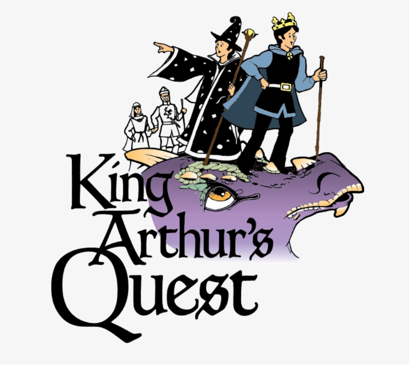 Missoula Children’s Theater: Production of King Arthur’s QuestParents we are happy to announce that Missoula Children’s Theater will be putting on the production of King Arthur’s Quest. We are inviting any of our students to come to the audition taking place on Monday, January 16, 2023 from 10:00- 12:00PM. (This is a non -school day)Parents please bring your child to try out for part in this production. We are looking for up to 60 participants!When you arrive parents will sign permission for students to participate. Parents will also be provided a schedule for rehearsals and performances.Rehearsals schedules will be determined by the roll the student is assigned.We will have an evening performance for the public on Friday, January 20 @ 5:30PM Participants will be expected to attend all rehearsal to ensure a great performance.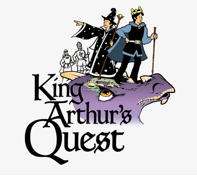 Teatro Infantil de Missoula: Producción de King Arthur's QuestPadres, nos complace anunciar que Missoula Children's Theatre presentará la producción de King Arthur's Quest. Invitamos a nuestros estudiantes a asistir a la audición que tendrá lugar el lunes 16 de enero de 2023 de 10:00 p. m. a 12:00 p. m. (Este es un día no escolar)Padres, por favor traigan a su hijo para que participe en esta producción. ¡Buscamos hasta 60 participantes!Cuando llegue, los padres firmarán el permiso para que los estudiantes participen. A los padres también se les proporcionará un horario para ensayos y presentaciones.Los horarios de los ensayos serán determinados por el rol que se le asigne al estudiante.Tendremos una presentación nocturna para el público el viernes 20 de enero a las 5:30 p. m.Se espera que los participantes asistan a todos los ensayos para garantizar una gran actuación.